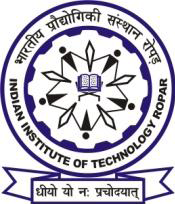 ADVERTISEMENTApplications are invited from Indian nationals for the following position to work on the Indian Council of Social Science Research (ICSSR) project titled “Impact of COVID-19 pandemic on travel behaviour of people” under the supervision of undersigned. The position is purely temporary and is for a period of eight months. Post # 1 Research AssistantPosition: 1Duration: For a period of eight months.   Emoluments: Rs. 20,000 (p.m. consolidated)Essential Qualifications:  PhD/M.Phil/ Post Graduate in social science discipline with minimum 55% marks. How to Apply?Application form is given on the following sheet. To apply, send the following by email to the undersigned:Completely filled application form (given on the following sheet).Detailed CV (detailing prior research experience).Copy of all degree certificates. Put all the above documents in a single .pdf file. Write “Application for Research Assistant - your name” in the subject of your email and send to the email mentioned in the end. Last date for receipt of application: 24th April 2021.Date of Interviews of shortlisted candidates: 30th April- 1st May 2021, 9:30 AM onwardsVenue: The Interview will be in online mode. Please note that no TA/DA will be given to the candidates called for interview. Hard copy submission is not accepted.
For queries, please contact:Dr. Rahul T.MProject DirectorAssistant Professor, Department of Civil Engineering,Indian Institute of Technology RoparNangal Road, Rupnagar, Punjab 140001, IndiaEmail: tm.rahul@iitrpr.ac.inApplication form for the post of Research Assistant in the Indian Council of Social Science Research (ICSSR) project titled – “Impact of COVID-19 pandemic on travel behaviour of people”Personal DetailsDetails of School/University/Institute Studied (From Matriculation Onward)*[Please also submit softcopy of the semester-wise mark-sheets as well as softcopy of degree]National examination (GATE/CSIR/UGC/LS-NET/Others), if any:Professional Experiences (Teaching/Research/Industrial), if anyResearch Publication (if any):[Also attached softcopy of conference/journals papers separately (if applicable)]Awards, patents, prizes etc (if any):Any other Relevant Information:DECLARATIONI hereby declare that I have carefully read the instructions and particulars supplied to me and that the entries made in this application form are correct to the best of my knowledge and belief. If selected for admission, I promise to abide by the rules and discipline of the Institute. I note that the decision of the Institute is final in regard to selection for admission and assignment to a particular Department and field of study. The Institute shall have the right to expel me from the Institute at any time after my admission, provided it is satisfied that I was admitted on false particulars furnished by me or my antecedents prove that my continuance in the Institute is not desirable. I agree that I shall abide by the decision of the Institute, which shall be final.Place: ……………Date:  ………….... 							Signature of ApplicantDr. Rahul T.MEmail: tm.rahul@iitrpr.ac.in Mob.: 9945670883Full Name (In capital)Full Name (In capital)Date of Birth (DD/MM/YY)Date of Birth (DD/MM/YY)Category (General/SC/ST/OBC)Age (in years)Age (in years)Gender (Male/Female) Marital Status(Single/Married)Marital Status(Single/Married)NationalityAddress for CommunicationAddress for CommunicationAddress for CommunicationPermanent AddressMobile/ Phone No.Email: S. No.DegreeDisciplineUniversity/InstituteRegular/ Part-timeYear%Marks /CGPA*Division1.2.3.4.5.Qualifying Examination(& name of subject)Branch YearValid Up toPercentile (& Score)All India RankName of OrganizationDesignationNature of WorkFromTo